This is one of the ways we are attempting to counteract the Netflix series "13 Reasons Why." On the back, we printed the website, as well as the message "From your GMS counseling team <3" We are also putting up posters on the back of the doors in the bathroom stalls and lining the halls with individual numbered sentence strips. We took the list from this website: http://www.hercampus.com/school/ucf/13-reasons-why-you-matter, but we switched the ordered numbers up because we wanted the 13th reason to be "You are loved." The posters say "You are...," but the list we attached to the hearts we are giving students says "I am..." to reinforce the "I" when they read them. Subliminal messages and all that. This could easily be done with card stock hearts rather than the wooden hearts. The quarter is there to give you an idea of the size. I have attached our poster, as well, in case you want to use it. We are printing the posters on 11 x 17 paper, so we have to adjust it a bit.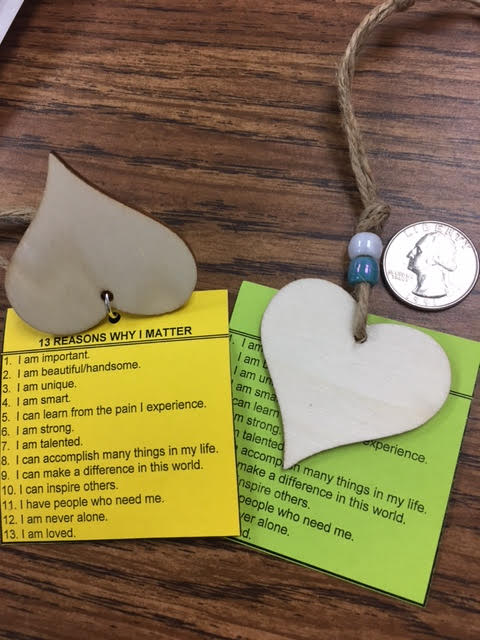 